Традиции Кубани. Святочные дни.Колядки (щедровки) в святочные дни ( 06.01.2022г.) одна из замечательных традиций на Кубани. В этом году ученики казачьей школы № 61 (наставник Хробостов Игорь Вячеславович), воспитанники коллектива "Казак#хутор" (художественный руководитель - Пожидаева Галина Юрьевна) и казаки Каширинского куреня инициировали рождественские поздравления с колядочными песнопениями уважаемым жителям, казакам и казачкам хутора Ленина. Казачата поздравили казачьего генерала, первого атамана Кубанского казачьего войска Владимира Прокофьевича Громова и его супругу Ольгу Петровну, многолетнего директора школы № 61, казака Каширинского куреня Виктора Михайловича Свергуна и его супругу, потомственную казачку хутора Ленина Лидию Васильевну, первого атамана Каширинского куреня Алексеенко Виктора Лазаревича и его супругу Елену Михайловну, потомственную казачку хутора Ленина Хробостову Валентину Васильевну.
Поздравляем всех с Рождеством Христовым! Желаем всем мира, добра, благополучия, помощи Божией во всяком деле!
#сош61краснодар
#казачьяшкола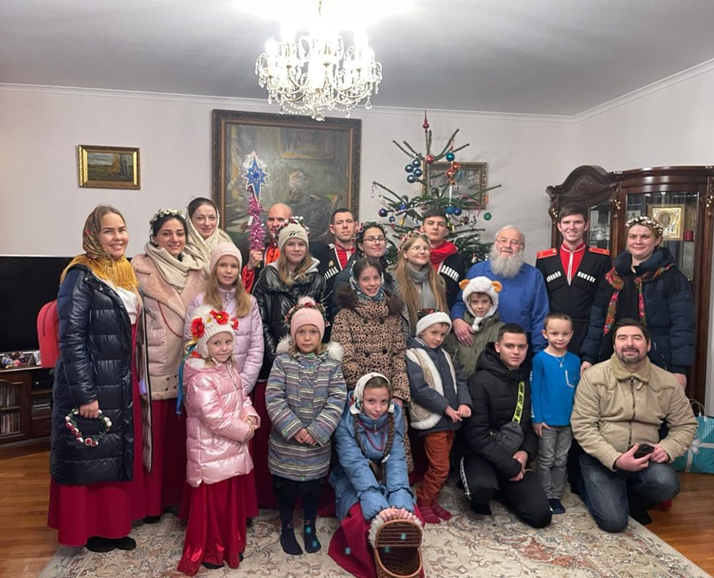 